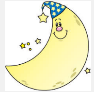 A group of children were asked to vote for their favourite minion. You need to help them count the votes by completing the tally chart below.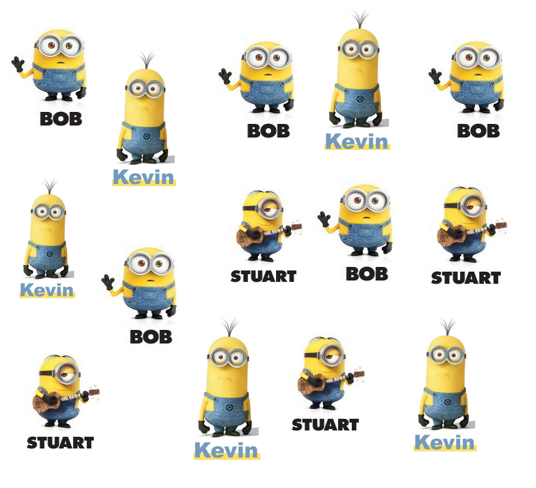 How many children voted for Bob?______________________________How many children voted for Stuart?______________________________Which Minion is the favourite?______________________________Which Minion is the least favourite?______________________________What is the different between Stuart and Bob?________________________________MinionTallyBobKevinStuart